УЛАН-УДЭНСКИЙ ИНСТИТУТ  ЖЕЛЕЗНОДОРОЖНОГО  ТРАНСПОРТАУлан-Удэнский колледж железнодорожного транспортаУлан-Удэнского института железнодорожного транспорта – филиала федерального государственного бюджетного образовательного учреждениявысшего профессионального образования«Иркутский государственный университет  путей сообщения»(УУКЖТ  УУИЖТ ИрГУПС)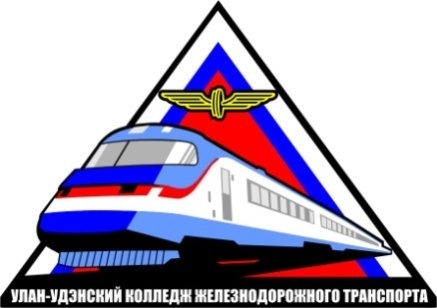 Е.Н. Рудкина МЕТОДИЧЕСКАЯ РАЗРАБОТКАтестовых заданий  для  входного контроляпо информатике для студентов лицея, 1  курса, 2 курсаУлан-Удэ2017Методическая разработка предназначено для преподавателей информатики в целях оказания помощи при проведении входного контроля по дисциплине «Информатика» и для подготовки к занятиям.Автор – преподаватель Улан-Удэнского колледжа железнодорожного транспорта Е.Н. РудкинаРецензент – методист Улан-Удэнского колледжа железнодорожного транспорта Т.Ю. МартыноваПояснительная запискаДанные тестовые задания предлагаются учащимся лицея, 1 курса и 2 курса на первом занятии.Цель данного контроля заключается в выявлении общей картины подготовки студентов по предмету информатика. В тестовые задания включены следующие вопросы:Информация и информационные процессы.Информация и работа с ней.Системы счисления.Компьютерная информация и архитектура ЭВМ.Технология обработки текстовой информации.Технология обработки графической информацииАлгоритмика.Основы программирования.Технология обработки числовой информации.Входной тест содержит для групп лицея на базе 7 класса - 15 проверочных вопроса, для остальных групп – 20 вопросов, с помощью которых можно проверить те знания и умения, которые студенты приобрели (если занятия проводились, согласно базисному учебному плану школы) в предыдущем учебном заведении. Или, если занятия в предыдущем учебном заведении не проводились, проверить качество знаний студентов, при занятии самоподготовкой. К каждому вопросу предлагается 3-4 варианта ответа, из которых следует выбрать правильный. За правильный ответ – 1 балл, выполнение более 50% теста оценивается отметкой «удовлетворительно», более 80% – отметка «хорошо», 90%-100% – отметка «отлично».Вопросы подобраны таким образом, чтобы можно было проверить подготовку студентов по всем темам курса информатики, включенных в обязательный минимум содержания образования. Вопросы каждого варианта могут использоваться преподавателем также при осуществлении текущего контроля в качестве образцов заданий при изучении отдельных тем. И задания и их количество могут меняться. Входной контроль по информатике для групп лицея (8 кл.)Как записывается десятичное число 5 в двоичной системе счисления?1) 101		2) 110		3) 111		4) 100Производительность работы компьютера (быстрое выполнения операций) зависит от……..1) размера экрана дисплея		2) частоты процессора3) напряжения питания		4) быстроты нажатия на клавишиКакое устройство может оказывать вредное воздействие на здоровье человека?1) принтер	2) монитор	3) системный блок	4) модемСвойством алгоритма является…….1) результативность		2) цикличность3) возможность изменения последовательности выполнения команд4) возможность выполнения алгоритма в обратном порядкеЧто изменяет операция присваивания?1) значение переменной	2) имя переменной	3) тип переменной	4) тип алгоритма6.	При выключении компьютера вся информация стирается……..1) на гибком диске	2) на CD-ROM диске	3) на жестком диске	4) в оперативной памяти7.	Какой из документов является алгоритмом?1) правила техники безопасности		2) инструкция по получению денег в банкомате3) расписание уроков			4) список класса8.	В процессе редактирования текста изменяются…….1) размер шрифта						2) параметры абзаца		3) последовательности символов, слов, абзацев		4) параметры страницы9.	Чему равен 1 Кбайт?1) 1000 бит		2) 1000 байт		3) 1024 бит		4) 1024 байт10.	Информацию, важную в настоящий момент, называют …1) полезной		2) актуальной		3) достоверной		4) полной11.	Тактильную информацию человек получает при помощи …1) специальных приборов             2) органов слуха3) термометра                                4) органов осязания		5) барометра12.	Что из перечисленного не является носителем информации:1) книга	2) географическая карта		3) звуковая плата	4) диск с играми13.	Машины первого поколения были созданы на основе... 1) транзисторов 	2)электронно-вакуумных ламп 	3) зубчатых колес 		4) реле14. Ярлык - это ... 1) копия файла, папки или программы 		2) директория 3) графическое изображение файла, папки или программы 	4)перемещенный файл, папка или программа15. Место на диске, имеющее имя, предназначенное для хранения информации, называется:1) диском		2) каталогом		3) файломВходной контроль по информатике для групп лицея (9 кл.)1. 	Как записывается десятичное число 5 в двоичной системе счисления?1) 101		2) 110		3) 111		4) 1002. 	Производительность работы компьютера (быстрое выполнения операций) зависит от……..1) размера экрана дисплея		2) частоты процессора3) напряжения питания		4) быстроты нажатия на клавиши3. 	Какое устройство может оказывать вредное воздействие на здоровье человека?1) принтер	2) монитор	3) системный блок	4) модем4. 	Файл- это…….1) единица измерения информации	2) программа в оперативной памяти3) текст, распечатанный на принтере	4) программа или данные на диске, имеющие имя5. 	Свойством алгоритма является…….1) результативность		2) цикличность3) возможность изменения последовательности выполнения команд4) возможность выполнения алгоритма в обратном порядкеЧто изменяет операция присваивания?1) значение переменной	2) имя переменной	3) тип переменной	4) тип алгоритмаМинимальным объектом, используемым в текстовом редакторе, является…….1) слово	2) точка экрана (пиксель)	3) абзац	4) знакоместо (символ)8.	Общим свойством машины Бэббиджа, современного компьютера и человеческого мозга является способность обрабатывать…….1) числовую информацию		2) текстовую информацию3) звуковую информацию		4) графическую информацию9.	При выключении компьютера вся информация стирается……..1) на гибком диске	2) на CD-ROM диске	3) на жестком диске	4) в оперативной памяти10.	Какой из документов является алгоритмом?1) правила техники безопасности		2) инструкция по получению денег в банкомате3) расписание уроков			4) список класса11.	В процессе редактирования текста изменяются…….1) размер шрифта						2) параметры абзаца		3) последовательности символов, слов, абзацев		4) параметры страницы12.	Чему равен 1 Кбайт?1) 1000 бит		2) 1000 байт		3) 1024 бит		4) 1024 байт13. 	Какую функцию выполняют периферийные устройства:1) управление работой ЭВМ по заданной программе 		2) хранение информации 3) ввод и выдачу информации					4) обработку информации14.	Тактильную информацию человек получает при помощи …1) специальных приборов             2) органов слуха3) термометра                                4) органов осязания		5) барометра15.	Компьютер – это …1) устройство для работы с текстами		2) устройство для обработки чисел3) устройство для хранения информации		4) многофункциональное электронное устройство для работы с информацией.16.	Что из перечисленного не является носителем информации:1) книга	2) географическая карта		3) звуковая плата	4) диск с играми17.	Машины первого поколения были созданы на основе... 1) транзисторов 	2)электронно-вакуумных ламп 	3) зубчатых колес 		4) реле18.	Растровый графический редактор предназначен для ... 1) построения диаграмм 		2)создания чертежей 	3) построения графиков 		4) создания и редактирования рисунков19.	Где находится BIOS? 1)в оперативно-запоминающем устройстве (ОЗУ) 	2) на винчестере 	3) на CD-ROM 				4) в постоянно-запоминающем устройстве (ПЗУ)20. 	Укажите правильный адрес ячейки:1) А12С	2) В1256	3) 123С	4) В1АВходной контроль по информатике для 1 курсаЗапишите десятичное число 15  в двоичной системе счисления1) 1101	2) 1011	3) 1111	4) 1110Сколько двоичных знаков необходимо и достаточно, чтобы закодировать одну школьную оценку?1) 1		2) 2		3) 3		4) 4Выберите верное продолжение утверждения: «Наименьшей единицей измерения количества информации является….»1) 1 бар	2) 1 бод	3) 1 бит	4) 1 байтУкажите правильный адрес ячейки:1) А12С	2) В1256	3) 123С	4) В1А В электронных таблицах выделена группа ячеек А1:В3. Сколько ячеек входит в этот диапазон?1) 6		2) 5		3) 4		4) 3	6.	Свойством алгоритма является…….1) результативность		2) цикличность3) возможность изменения последовательности выполнения команд4) возможность выполнения алгоритма в обратном порядке7.	Что изменяет операция присваивания?1) значение переменной	2) имя переменной	3) тип переменной4) тип алгоритма8.	Общим свойством машины Бэббиджа, современного компьютера и человеческого мозга является способность обрабатывать…….1) числовую информацию	2) текстовую информацию	3) звуковую информацию4) графическую информацию9.	Какое устройство обладает наибольшей скоростью обмена информацией?1) CD-ROM	2) жесткий диск	3) флеш-память	4) микросхемы оперативной памяти10.	Браузеры (например, Microsoft Internet Explorer) являются…….1) серверами Интернет	2) антивирусными программами3) трансметорами языка программирования	4) средством просмотра Web- страниц.11.	Комплекс взаимосвязанных программ, предназначенных для того, чтобы обеспечить пользователям и программам удобный способ общения с устройствами компьютера, называется:1) операционной системой		2) прикладной программой		3) утилитой12.	Для определения типа файла необходимо знать:1) размер файла		2)  расширение имени файла	3) основное имя13.	Расширение exe, com имеют:1)	исполнимые файлы		2) файлы документов3) файлы текстов программ на языках программирования14.	Первым этапом загрузки ОС сразу после включения компьютера является:1) тестирование компьютера2) поиск программы начальной загрузки MS-DOS на дисках3) считывание IO.SYS.15.	Сколько бит в слове ИНФОРМАТИКА 1) 11		2)  88		3) 44		4) 116.	Система RGB служит для кодирования информации:1) текстовой		2) звуковой		3) графической		4) числовой17.	 Какую функцию выполняют периферийные устройства:1) управление работой ЭВМ по заданной программе 	2) хранение информации 3) ввод и выдачу информации	4) обработку информации18.	 Аппаратное подключение периферийного устройства к магистрали производится через... 1) регистр		2) драйвер		3) контроллер 		4) стример19. Минимальным объектом, используемым в растровом графическом редакторе, является ... 1) точка экрана (пиксель) 	2) объект (прямоугольник, круг и т.д.) 	3)палитра цветов 4) знакоместо (символ)20. Двоичную систему счисления впервые предложил...1) Блез Паскаль 	2) Готфрид Вильгельм Лейбниц	3) Чарльз Беббидж	4) Джордж БульВходной контроль по информатике для 2 курсаВыберите верное продолжение утверждения: «Наименьшей единицей измерения количества информации является….»1) 1 бар	2) 1 бод	3) 1 бит	4) 1 байт2.	Свойством алгоритма является…….1) результативность		2) цикличность3) возможность изменения последовательности выполнения команд4) возможность выполнения алгоритма в обратном порядке3.	Что изменяет операция присваивания?1) значение переменной	2) имя переменной	3) тип переменной4) тип алгоритма4.	Запишите десятичное число 14  в двоичной системе счисления1) 1101	2) 1011	3) 1111	4) 11105. Сколько двоичных знаков необходимо и достаточно, чтобы закодировать одну школьную оценку?1) 1		2) 2		3) 3		4) 46. Общим свойством машины Бэббиджа, современного компьютера и человеческого мозга является способность обрабатывать…….1) числовую информацию	2) текстовую информацию	3) звуковую информацию4) графическую информацию7. 	Какое устройство обладает наибольшей скоростью обмена информацией?1) CD-ROM	2) жесткий диск	3) флеш-память	4) микросхемы оперативной памяти8.	Какой протокол является базовым в Интернет? 1)	HTTP 		2) HTML 		3) TCP 		4) TCP/IP9.	Комплекс взаимосвязанных программ, предназначенных для того, чтобы обеспечить пользователям и программам удобный способ общения с устройствами компьютера, называется:1) операционной системой		2) прикладной программой		3) утилитой10. Для определения типа файла необходимо знать:1) размер файла		2)  расширение имени файла	3) основное имя11.Расширение exe, com имеют:1) исполнимые файлы		2) файлы документов3) файлы текстов программ на языках программирования12. Первым этапом загрузки ОС сразу после включения компьютера является:1) тестирование компьютера2) поиск программы начальной загрузки MS-DOS на дисках3) считывание IO.SYS.13. Сколько бит в слове ИНФОРМАТИКА1) 11		2)  88		3) 44		4) 114. Система RGB служит для кодирования информации:1) текстовой		2) звуковой		3) графической		4) числовой15.Укажите правильный адрес ячейки:1) А12С	2) В1256	3) 123С	4) В1А16.  В электронных таблицах выделена группа ячеек А1:В3. Сколько ячеек входит в этот диапазон?1) 6		2) 5		3) 4		4) 3	17. Какую функцию выполняют периферийные устройства:1) управление работой ЭВМ по заданной программе 	2) хранение информации 3) ввод и выдачу информации	4) обработку информации18.	 Аппаратное подключение периферийного устройства к магистрали производится через... 1) регистр		2) драйвер		3) контроллер 		4) стример19. Минимальным объектом, используемым в растровом графическом редакторе, является ... 1) точка экрана (пиксель) 	2) объект (прямоугольник, круг и т.д.) 	3)палитра цветов		 4) знакоместо (символ)20.Первая ЭВМ появилась... 1) в 1823 году 	2) в 1946 году  	3) в 1949 году 	4) в 1951 годуКлючЛицей (8класс)Лицей (9класс)I курсII курсРассмотрена и одобрена на заседании ЦМК  математики и информатикиПротокол №____________________от «_____»________________20__г.Председатель ЦМК______________                                      Т.Ю. МартыноваУТВЕРЖДАЮЗам. директора по учебной работе                                  О.Н. Иванова «____»___________________20__г.№ вопроса123456789101112131415№ варианта ответа122114234243233№ вопроса1234567891011121314151617181920№ варианта ответа12241141423434432442№ вопроса1234567891011121314151617181920№ варианта ответа32321111441211233312№ вопроса1234567891011121314151617181920№ варианта ответа31142144121123213312